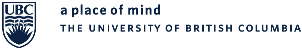 POST SIGNED COPY ON LAB DOORBuilding:  Building:  Laboratory Supervisor:  Laboratory Supervisor:  Laboratory Room Number: Laboratory Room Number: Contact Number(s): Contact Number(s): Department: Department: Department: Department: Laboratory Clearance must be obtained prior to scheduled work being carried out by Facilities.Laboratory Clearance must be obtained prior to scheduled work being carried out by Facilities.Laboratory Clearance must be obtained prior to scheduled work being carried out by Facilities.Laboratory Clearance must be obtained prior to scheduled work being carried out by Facilities.Possible Hazards (Note: The laboratory supervisor/user must indicate if these items have been in use in the lab and ensure the hazards have been controlled): Possible Hazards (Note: The laboratory supervisor/user must indicate if these items have been in use in the lab and ensure the hazards have been controlled): Possible Hazards (Note: The laboratory supervisor/user must indicate if these items have been in use in the lab and ensure the hazards have been controlled): Possible Hazards (Note: The laboratory supervisor/user must indicate if these items have been in use in the lab and ensure the hazards have been controlled):          Lab Chemical         Lab Chemical         Radiation         Radiation         Biological Substances         Biological Substances         Magnetic Fields         Magnetic Fields         Lasers         Lasers         Other: (please specify)         Other: (please specify)Prior to starting work, Facilities Personnel and the Laboratory Supervisor must establish:Prior to starting work, Facilities Personnel and the Laboratory Supervisor must establish:Prior to starting work, Facilities Personnel and the Laboratory Supervisor must establish:Prior to starting work, Facilities Personnel and the Laboratory Supervisor must establish:Scope of work to be performed & define the work area:Scope of work to be performed & define the work area:Scope of work to be performed & define the work area:Scope of work to be performed & define the work area:List the equipment that must be moved.  (The laboratory supervisor/user must move equipment or apparatus):List the equipment that must be moved.  (The laboratory supervisor/user must move equipment or apparatus):List the equipment that must be moved.  (The laboratory supervisor/user must move equipment or apparatus):List the equipment that must be moved.  (The laboratory supervisor/user must move equipment or apparatus):Will other energized equipment or experiments in process affect worker safety?                              Yes              NoWill other energized equipment or experiments in process affect worker safety?                              Yes              NoWill other energized equipment or experiments in process affect worker safety?                              Yes              NoWill other energized equipment or experiments in process affect worker safety?                              Yes              NoWill the shutdowns of fume hoods or services affect the safety or operations of others?               Yes              NoWill the shutdowns of fume hoods or services affect the safety or operations of others?               Yes              NoWill the shutdowns of fume hoods or services affect the safety or operations of others?               Yes              NoWill the shutdowns of fume hoods or services affect the safety or operations of others?               Yes              NoLaboratory Supervisor must:Done        N/ALaboratory Supervisor must:Done        N/ALaboratory Supervisor must:Done        N/ALaboratory Supervisor must:Done        N/AIf chemicals or biological substances have been used in the lab, ensure work surfaces in this lab are clean and free of any residual contamination. Complete this form as documented verification that the area is safe.
If chemicals or biological substances have been used in the lab, ensure work surfaces in this lab are clean and free of any residual contamination. Complete this form as documented verification that the area is safe.
If chemicals or biological substances have been used in the lab, ensure work surfaces in this lab are clean and free of any residual contamination. Complete this form as documented verification that the area is safe.
If chemicals or biological substances have been used in the lab, ensure work surfaces in this lab are clean and free of any residual contamination. Complete this form as documented verification that the area is safe.
If the working surface or equipment to be worked on bears the warning label “Caution Radioactive Materials”, the lab supervisor shall provide written verification from the Radiation Safety Office that the equipment is free of radiation hazards. A copy of this written verification must be posted at Radiation site.
If the working surface or equipment to be worked on bears the warning label “Caution Radioactive Materials”, the lab supervisor shall provide written verification from the Radiation Safety Office that the equipment is free of radiation hazards. A copy of this written verification must be posted at Radiation site.
If the working surface or equipment to be worked on bears the warning label “Caution Radioactive Materials”, the lab supervisor shall provide written verification from the Radiation Safety Office that the equipment is free of radiation hazards. A copy of this written verification must be posted at Radiation site.
If the working surface or equipment to be worked on bears the warning label “Caution Radioactive Materials”, the lab supervisor shall provide written verification from the Radiation Safety Office that the equipment is free of radiation hazards. A copy of this written verification must be posted at Radiation site.
Remove all chemicals and hazardous products from the defined work area, prior to initiation of the work.Remove all chemicals and hazardous products from the defined work area, prior to initiation of the work.Remove all chemicals and hazardous products from the defined work area, prior to initiation of the work.Remove all chemicals and hazardous products from the defined work area, prior to initiation of the work.Ensure that no laboratory work that could expose worker to hazards during the course of their work, shall be conducted in the vicinity of the defined work area until final sign of Facilities has been done.Ensure that no laboratory work that could expose worker to hazards during the course of their work, shall be conducted in the vicinity of the defined work area until final sign of Facilities has been done.Ensure that no laboratory work that could expose worker to hazards during the course of their work, shall be conducted in the vicinity of the defined work area until final sign of Facilities has been done.Ensure that no laboratory work that could expose worker to hazards during the course of their work, shall be conducted in the vicinity of the defined work area until final sign of Facilities has been done.Laboratory Supervisor or Delegate: Sign off to attest that the defined work area is free of biological, chemical or radiation contamination and that all other hazards are appropriately controlled.Laboratory Supervisor or Delegate: Sign off to attest that the defined work area is free of biological, chemical or radiation contamination and that all other hazards are appropriately controlled.Laboratory Supervisor or Delegate: Sign off to attest that the defined work area is free of biological, chemical or radiation contamination and that all other hazards are appropriately controlled.Laboratory Supervisor or Delegate: Sign off to attest that the defined work area is free of biological, chemical or radiation contamination and that all other hazards are appropriately controlled.NamePositionPositionPositionDateSignatureSignatureSignatureFacilities: Sign off below after the work has been completed.Facilities: Sign off below after the work has been completed.Facilities: Sign off below after the work has been completed.Facilities: Sign off below after the work has been completed.NamePositionPositionSR or Project#DateSignatureSignatureSignature